УТВЕРЖДАЮ:   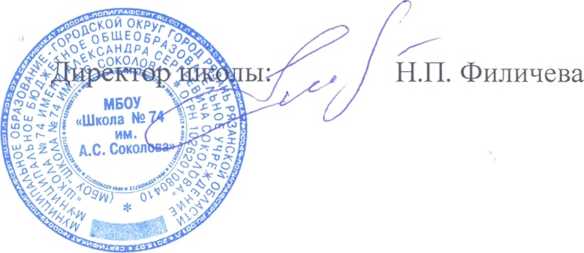 приказ по школе № 138 от 27.08.2021 года                   Д О Р О Ж Н А Я    К А Р Т Апо подготовке и участию в проведении государственной итоговой аттестации обучающихся МБОУ «Школа № 74 имени Александра Сергеевича Соколова», освоивших образовательные программы основного общего и среднего общего образования,  в 2021-2022 учебном году№ п/п№ п/пМероприятияСрокиОтветственные112341.1.Информационное обеспечение проведения ГИАИнформационное обеспечение проведения ГИАИнформационное обеспечение проведения ГИА1.11.1Участие в совещаниях и семинарах, проводимых министерством образования и молодежной политики Рязанской области, управлением образования и молодежной политики администрации города Рязани  В течение учебного годаФиличева Н.П.
Сахарова О.В.Щёголев И.А.1.21.2Организация и проведение совещаний и семинаров с учителями ШколыВ течение учебного годаФиличева Н.П.
Сахарова О.В.Щёголев И.А.1.31.3Доведение до сведения участников образовательного процесса  нормативных правовых и распорядительных актов федерального, регионального, муниципального уровней по проведению ГИА:- своевременное размещение информационных писем и нормативных документов на сайте и стендах ОУ (о сроках и местах подачи заявлений на прохождение ГИА, местах регистрации на ЕГЭ, о сроках проведения  итогового сочинения (изложения), итогового собеседования по русскому языку как условие допуска к ГИА, о сроках и местах порядке подачи апелляции, о сроках местах и порядке информирования об итогах итогового сочинения (изложения), итогового собеседования по русскому языку как условия допуска к ГИА);- подготовка памяток, брошюр для участников ГИА, их родителей, общественных наблюдателейВ течение учебного годаФиличева Н.П.Щёголев И.А
Сахарова О.В.1.41.4Организация работы школьного телефона «горячей линии»ПостоянноФиличева Н.П.1.51.5Проведение школьных и  участие в муниципальных родительских собраниях по вопросам ГИАВ течение учебного годаФиличева Н.П.
Сахарова О.В.Щёголев И.А.1.61.6Проведение консультаций с выпускниками 9, 12 классов и их родителями по психологической подготовке к ГИА на безе Центра психолого-медико-социального сопровождения детей и подростков, на базе Школы В течение учебного годаФиличева Н.П.Петракова Е.Д.1.71.7Организация информационно-агитационной работы по привлечению общественных наблюдателей к общественному контролю за соблюдением порядка проведения ГИАВ течение учебного годаФиличева Н.П.2.2.Организационно-технологическое обеспечение ГИАОрганизационно-технологическое обеспечение ГИАОрганизационно-технологическое обеспечение ГИА2.12.1Организация работы с обучающимися, не получившими аттестат об основном общем образовании ;Организация работы с обучающимися, не получившими своевременно документ, удостоверяющий личность гражданина РФ (паспорт)В течение учебного годаВ течение сентября-октябряФиличева Н.П.
Сахарова О.В.Щёголев И.А.2.22.2Организация сбора сведений для предоставления в региональную информационную систему:- об участниках итогового сочинения (изложения) и итогового собеседования по русскому языку как условие допуска к ГИА;- об участниках ГИА всех категорий с указанием перечня общеобразовательных предметов, выбранных для сдачи  ГИА, сведения о форме ГИА;- об отнесении участников ГИА к категории лиц с ОВЗ, детей-инвалидов, инвалидов- о наличии допуска к прохождению ГИА;-о гражданах, аккредитованных в качестве общественных наблюдателей.Декабрь 2021 гдекабрь 2010 г.- февраль 2022г.,В течение учебного годамай 2022г.Филичева Н.П.
Сахарова О.В.Щёголев И.А.Классные руководители2.3Организация безопасной доставки выпускников 9-х, 12-х классов в ППЭ и обратноОрганизация безопасной доставки выпускников 9-х, 12-х классов в ППЭ и обратноМай-сентябрь 2022 г.Филичева Н.П.2.4Организация информирования выпускников 9-х, 12-х классов об утвержденных результатах экзаменовОрганизация информирования выпускников 9-х, 12-х классов об утвержденных результатах экзаменовмай-июль 2022 г.Сентябрь 2021 г.Филичева Н.П.
Сахарова О.В.Щёголев И.А.Классные руководите2.5Организационная работа по формированию :-пунктов проведения итогового сочинения (изложения;- итогового собеседования по русскому языку как условия допуска к ГИА;-пунктов проведения ОГЭ, ГВЭ;-состава руководителей и организаторов пунктов проведения ОГЭ, ГВЭОрганизационная работа по формированию :-пунктов проведения итогового сочинения (изложения;- итогового собеседования по русскому языку как условия допуска к ГИА;-пунктов проведения ОГЭ, ГВЭ;-состава руководителей и организаторов пунктов проведения ОГЭ, ГВЭВ течение годаФиличева Н.П.
Сахарова О.В.2.6Организация работы по участию в апробации:-технологии «Печать полного комплекта ЭМ  в ППЭ»;- пилотного внедрения технологии доставки ЭМ по сети ИнтернетОрганизация работы по участию в апробации:-технологии «Печать полного комплекта ЭМ  в ППЭ»;- пилотного внедрения технологии доставки ЭМ по сети ИнтернетВ течение годаЩёголев И.А.2.7Получение ЭМ для проведения ГИА выпускников 9 классовПолучение ЭМ для проведения ГИА выпускников 9 классовВ течение годаФиличева Н.П.
Сахарова О.В.2.8Организация условий конфиденциальности при хранеии и доставке ЭМ в Школу, ППЭОрганизация условий конфиденциальности при хранеии и доставке ЭМ в Школу, ППЭПостоянноФиличева3Методическое и кадровое сопровождение ГИАМетодическое и кадровое сопровождение ГИАМетодическое и кадровое сопровождение ГИАМетодическое и кадровое сопровождение ГИА3.1Участие в семинарах на базе Центра мониторинга и сопровождения образования для педагогов-предметников по вопросам подготовки учащихся к ГИА, по повышению качества преподавания учебных предметов (с учетом анализа результатов ГИА), участие в серии вебинаров РИРО по вопросам подготовки обучающихся к ГИА, подготовка методических рекомендаций для учителей – предметников по повышению качества образования с учетом типичных ошибок при выполнении заданий контрольно-измерительных материалов ГИА-2021Участие в семинарах на базе Центра мониторинга и сопровождения образования для педагогов-предметников по вопросам подготовки учащихся к ГИА, по повышению качества преподавания учебных предметов (с учетом анализа результатов ГИА), участие в серии вебинаров РИРО по вопросам подготовки обучающихся к ГИА, подготовка методических рекомендаций для учителей – предметников по повышению качества образования с учетом типичных ошибок при выполнении заданий контрольно-измерительных материалов ГИА-2021В течение учебного годаФиличева Н.П.3.2Участие в семинарах с руководителями ППЭ, уполномоченными членами ГЭК (по согласованию с министерством образования и молодежной политики Рязанской области)  Участие в семинарах, инструктажах с работниками ППЭ, тьютором, ответственным за подготовку общественных наблюдателейУчастие в семинарах с руководителями ППЭ, уполномоченными членами ГЭК (по согласованию с министерством образования и молодежной политики Рязанской области)  Участие в семинарах, инструктажах с работниками ППЭ, тьютором, ответственным за подготовку общественных наблюдателейМай 2021г.Август 2021г., май-июль 2021Филичева Н.П.
Сахарова О.В.Щёголев И.А.Классные 3.3Участие в педагогическом совете Школы «Особенности работы с детьми, имеющими низкие учебные возможности»Участие в педагогическом совете Школы «Особенности работы с детьми, имеющими низкие учебные возможности»Ноябрь 2020г.Апрель 2021 годаФиличева Н.П.3.4Участие в совещаниях по вопросу посещаемости учащимися учебных занятийУчастие в совещаниях по вопросу посещаемости учащимися учебных занятийЕженедельноФиличева Н.П.4.Контрольно-аналитическая деятельностьКонтрольно-аналитическая деятельностьКонтрольно-аналитическая деятельностьКонтрольно-аналитическая деятельность4.1Мониторинг деятельности учителей-предметников по подготовке и организации ГИА выпускников 9-х, 12-х  классов, информационных стендов и сайтов по вопросу наличия актуальной информации по подготовке и организации ГИАМониторинг деятельности учителей-предметников по подготовке и организации ГИА выпускников 9-х, 12-х  классов, информационных стендов и сайтов по вопросу наличия актуальной информации по подготовке и организации ГИАВ течение учебного года (октябрь, декабрь, февраль, апрель)Щёголев И.А.
4.2Проведение серии контрольно-диагностических работ по всем предметамПроведение серии контрольно-диагностических работ по всем предметамНоябрьЯнварь МартЩёголев И.А.Учителя -предметники4.3Индивидуальные беседы  с учащимися 12-х классов с целью повышения ответственности каждого выпускника за выбор предметов и подготовку к ЕГЭИндивидуальные беседы  с учащимися 12-х классов с целью повышения ответственности каждого выпускника за выбор предметов и подготовку к ЕГЭВ течение учебного года (еженедельно)Филичева Н.П.4.4Проведение пробных экзаменов  по русскому языку и математикеПроведение пробных экзаменов  по русскому языку и математикеМарт - Апрель 2021г.Филичева Н.П.Сахарова О.В.4.5Мониторинг полноты, достоверности,  актуальности и своевременности сведений, внесенных в региональную информационную системуМониторинг полноты, достоверности,  актуальности и своевременности сведений, внесенных в региональную информационную системуВ течение учебного годаЩёголев И.А.4.6Проведение статистического анализа и подготовка аналитических материалов по итогам ГИА в 2021 году Проведение статистического анализа и подготовка аналитических материалов по итогам ГИА в 2021 году Июнь-сентябрь 2020 г.Щёголев И.А.
4.7Контроль за соблюдением условий информационной безопасности в ППЭ (на базе Школы № 74)Контроль за соблюдением условий информационной безопасности в ППЭ (на базе Школы № 74)Сентябрь 2021 г.Филичева Н.П.4.8Подготовка аналитических отчетов по работе ППЭ на ГИА-9Подготовка аналитических отчетов по работе ППЭ на ГИА-9Сентябрь 2922 годСахарова О.В.